103年產業升級轉型暨中堅企業政策說明會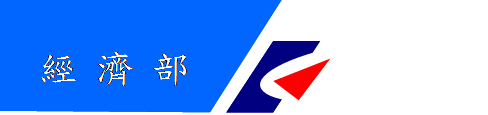 一、會議目的：為配合行政院103年10月13日核定之「產業升級轉型行動方案」，運用「推高值、補關鍵、展系統、育新興」四大策略，以協助產業推動升級轉型，經濟部特成立「產業升級轉型服務團」，以辦理相關工作，另為提升台灣經濟動能，行政院特訂定「推動中堅企業躍升計畫」，遴選具國際競爭力、在技術或服務上具有獨特性及專注且深耕本業等特質之「中堅企業」進行輔導，期望帶動關聯產業成長，創造下一波經濟成長新動能。為使業者充分瞭解「產業升級轉型行動方案」及「推動中堅企業躍升計畫」之政策內涵與服務團運作方式，特舉辦本說明會，以面對面進行意見交流與溝通，同時現場亦受理業者申請，提供後續個別臨廠服務。二、指導單位：經濟部三、主辦單位：經濟部工業局四、執行單位：財團法人中衛發展中心五、協辦單位：遠東科技大學產學合作處育成中心六、時間：103年12月10日(三)下午2點七、地點：遠東科技大學三德樓9樓創造力中心演講廳(臺南市新市區中華路49號)八、與會對象：具產業升級轉型意願之廠商 九、議程(主辦單位保留議程及講師變更之權利)：103年產業升級轉型暨中堅企業政策說明會報名表☉歡迎踴躍報名參與☉財團法人中衛發展中心基於「103年產業升級轉型暨中堅企業政策說明會」事由，向您蒐集個人資料，本中心將遵循個人資料保護法規定及本中心個人資料保護政策要求，處理或利用您的個人資料；當您填寫以上報名表時，即表示您同意本中心基於本計畫蒐集您的個人資料進行處理與利用，謝謝您的協助與配合。時間內容主持/簡報人13:50~14:00報到14:00~14:10致詞經濟部工業局14:10~14:30產業升級轉型政策說明及服務團介紹經濟部產業輔導中心陳宏彬經理14:30~14:40中堅企業政策說明及服務團介紹經濟部產業輔導中心陳宏彬經理14:40~15:50企業專題演講-知識經濟時代的企業轉型與升級中華汽車人才培訓中心陳英昭企業諮詢總監14:50~16:00互動交流Q&A及現場諮詢經濟部工業局公司名稱聯絡人電話(   )E-mail公司地址參加人員參加人員職　　稱職　　稱參加人員參加人員職　　稱職　　稱參加人員參加人員職　　稱職　　稱請填妥報名表後以傳真或E-mail方式回傳至                          傳真：(06)597-7115，E-mail：jarlin@cc.feu.edu.tw聯絡人：(06)597-9566分機7252，劉小姐如遇颱風天災（或其他不可抗拒之因素），該場次所處之縣、市發布停止上班，則該場次即延期舉行，辦理日期將另行通知。※為響應紙杯減量、請自備環保杯，敬請見諒！請填妥報名表後以傳真或E-mail方式回傳至                          傳真：(06)597-7115，E-mail：jarlin@cc.feu.edu.tw聯絡人：(06)597-9566分機7252，劉小姐如遇颱風天災（或其他不可抗拒之因素），該場次所處之縣、市發布停止上班，則該場次即延期舉行，辦理日期將另行通知。※為響應紙杯減量、請自備環保杯，敬請見諒！請填妥報名表後以傳真或E-mail方式回傳至                          傳真：(06)597-7115，E-mail：jarlin@cc.feu.edu.tw聯絡人：(06)597-9566分機7252，劉小姐如遇颱風天災（或其他不可抗拒之因素），該場次所處之縣、市發布停止上班，則該場次即延期舉行，辦理日期將另行通知。※為響應紙杯減量、請自備環保杯，敬請見諒！請填妥報名表後以傳真或E-mail方式回傳至                          傳真：(06)597-7115，E-mail：jarlin@cc.feu.edu.tw聯絡人：(06)597-9566分機7252，劉小姐如遇颱風天災（或其他不可抗拒之因素），該場次所處之縣、市發布停止上班，則該場次即延期舉行，辦理日期將另行通知。※為響應紙杯減量、請自備環保杯，敬請見諒！